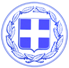 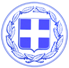                       Κως, 09 Οκτωβρίου 2017ΔΕΛΤΙΟ ΤΥΠΟΥΤην εβδομάδα, από Δευτέρα 09-10-2017 έως Παρασκευή 13-10-2017 προγραμματίζεται να εκτελεστούν οι παρακάτω εργασίες ανά Δημοτική Κοινότητα:Δημοτική Κοινότητα ΚωΣυντήρηση δικτύου ομβρίων (καθαρισμός φρεατίων).Συντήρηση πεζοδρομίων στην πόλη της Κω.Συντήρηση οδών (επούλωση λάκκων με ψυχρή άσφαλτο).Αποκατάσταση βλαβών στο δίκτυο ηλεκτροφωτισμού.Καθαρισμοί ρεμάτων.Συλλογή και αποκομιδή προϊόντων κλάδευσης και μπάζων.Δημοτική Κοινότητα ΠυλίουΕλαιοχρωματισμοί στο Δημοτικό Σχολείο.Διάνοιξη χειμάρρου στην περιοχή «Συκαμίνι».Καθαρισμοί και αποψιλώσεις στον πεζόδρομο Μαρμαρίου.Εργασίες καθαρισμού στα ποτάμια.Δημοτική Κοινότητα ΑσφενδιούΚαθαρισμός ρεμάτων (χειμάρρων).Εργασίες στο Γήπεδο Ποδοσφαίρου Αναγέννησης.Αποψιλώσεις και κλαδέματα στην νότια πλευρά του Ζηπαρίου.Τοποθέτηση πλακών πεζοδρομίου στην βόρεια πλευρά του Ζηπαρίου (συνεχιζόμενο).Δημοτική Κοινότητα ΑντιμάχειαςΣυντήρηση Πάρκων Παιδικής Χαράς (μπροστά από το Νηπιαγωγείο) (συνεχιζόμενο).Καθαρισμοί και αποψιλώσεις εντός οικισμού.Αποκατάσταση βλαβών στο δίκτυο ηλεκτροφωτισμού.Συλλογή και μεταφορά αστικών απορριμμάτων, (προϊόντα κλάδευσης, ογκώδη αστικά απορρίμματα).Δημοτική Κοινότητα ΚαρδάμαιναςΚλάδεμα και καθαρισμοί στην περιοχή γύρω από τον Κεντρικό δρόμο και την περιοχή «Αμπελάκι».Συντήρηση δικτύου όμβριων (καθαρισμός φρεατίων) στις περιοχές «Παναγιά» και «Τσουκαλαριά».Συντήρηση πεζοδρομίων στην οδό Αστυπάλαιας.Δημοτική Κοινότητα ΚεφάλουΚατασκευή και συντήρηση δικτύων ύδρευσης.Αγροτική οδοποιία στην περιοχή «Άγιος Δημήτριος» (συνεχιζόμενο).Καθαρισμοί εντός του οικισμού.Κοπή δέντρων.ΕΡΓΑΣΙΕΣ ΤΜΗΜΑΤΟΣ ΠΡΑΣΙΝΟΥΚΛΑΔΕΥΣΗ ΜΕ ΑΝΥΨΩΤΙΚΟ ΣΤΟ ΨΑΛΙΔΙ ΣΤΗΝ ΘΕΣΗ (ΚΟΝΤΟΒΕΡΟΣ) / ΚΛΑΔΕΥΣΗ ΑΚΑΚΙΩΝ ΕΠΙ ΟΔΟΥ ΑΓ.ΑΝΤΩΝΙΟΥΚΛΑΔΕΥΣΗ ΑΚΑΚΙΩΝ ΕΠΙ ΟΔΟΥ ΑΓ.ΑΝΤΩΝΙΟΥΚΛΑΔΕΥΣΗ ΑΚΑΚΙΩΝ ΕΠΙ ΟΔΟΥ ΑΓ.ΑΝΤΩΝΙΟΥ ΚΑΙ ΠΑΡΟΔΩΝΚΛΑΔΕΥΣΗ ΑΚΑΚΙΩΝ ΕΠΙ ΟΔΟΥ ΜΗΤΡΟΠΟΛΕΩΣΚΛΑΔΕΥΣΗ ΕΠΙ ΟΔΟΥ ΑΜΕΡΙΚΗΣ ΑΠΟ Μ. ΑΛΕΞΑΝΡΟΥ ΕΩΣ ΕΘΝΙΚΗΣ ΑΝΤΙΣΤΑΣΕΩΣΚΑΘΑΡΙΣΜΟΣ ΠΟΛΙΤΙΣΤΙΚΟΥ ΧΩΡΟΥ ΣΤΟ ΧΑΝΙ / ΚΑΘΑΡΙΣΜΟΣ CASA ROMANAΚΑΘΑΡΙΣΜΟΣ ΕΒΡΑΪΚΗΣ ΣΥΝΑΓΩΓΗΣΚΑΘΑΡΙΣΜΟΣ ΠΑΡΚΟΥ ΞΕΝΙΑΚΛΑΔΕΥΣΗ ΜΕ ΑΝΥΨΩΤΙΚΟ ΕΠΙ ΟΔΟΥ Β.ΓΕΩΡΓΙΟΥ (ΑΡΜΥΡΙΚΙΑ)ΚΛΑΔΕΥΣΗ ΜΕ ΑΝΥΨΩΤΙΚΟ ΕΠΙ ΟΔΟΥ Β.ΓΕΩΡΓΙΟΥ (ΠΛΑΤΑΝΙΑ)Γραφείο Τύπου Δήμου Κω